Groove Loop x2 （Stereo Looper & Drum machine Pedal）Main Feature1. Stereo loop pedal with 14 save slots2. 10-minute capacity per track3. 121 different drum grooves from 11 unique musical styles4. Justify function to easily sync drum machine and looper5. TIME STRETCH function allows users to change the speed of playback without affecting the pitch6. Audio playback and drum machine audio can be separated into two different outputs7. Auto-Record function can start recording automatically when input signal is detected8. Supports editor software for exporting/importing audio filesLayoutLOOP: Adjust the volume level for audio playback. 12 o’clock for 0dB, 4 o’clock for maximum level (+6dB), and 8 o’clock for minimum level (mute).SPEED: Adjust the speed of the drum machine and audio track. The speed ranges from 40bpm to 260bpm. DRUM: Adjust volume level of drum machine.GENRE: select from 11 different styles of drum grooves. Each style is listed on the right side panel of the pedal.SAVE: Press to cycle through preset slots. Press and hold SAVE to save current audio file.PATTERN: Choose from 11 different grooves based on currently selected rhythm style.Left footswitch LED: Indicates the status of the LOOPERRight footswitch: Indicates the speed and rhythm of the drum machine. Red indicates the downbeat of each measure. For example, 4/4 = Red, blue, blue, blue; 6/8= Red, blue, blue, blue, blue, blue.Left footswitch: Control the LOOPER. Cycle up in preset switch mode.Right footswitch: Stop LOOPER or set tap tempo speed. Cycle down in preset switch mode.1-7 indicator LEDs: Yellow LED indicates presets 1-7. Green LED indicates presets 8-14. In preset switch mode, purple LED indicates stored data in currently selected slot. Light will be off to indicate an empty slot. INPUT L (Mono): 1/4” mono (TS) jack for mono audio setup.INPUT R: 1/4” mono (TS) jack for stereo audio setup.GENRE list: Genre list for drum machine.OUTPUT L (Mono): 1/4” mono (TS) jack for mono audio setup output (left output for stereo setup)OUTPUT R: 1/4” mono (TS) jack for the right output of stereo setup.EXT CTRL: 1/8” TRS jack for external footswitch (purchased separately)TYPE-C USB port: Connect to computer to import/export audio files and update the firmware.DC IN: 9V/300mA power supply (Center negative). Original power supply is recommended to avoid unexpected noise. ConnectionsMONO setupGuitar amplifier    Left output (Looper + drum machine)   Left input    pedalboard         Stereo setupAmplifier (Left)        Left output (Looper+drum machine)  Right output(Looper+drum machine)Amplifier (Right)Left output                Left input   Right input              pedalboardDrum machine and Looper individual setupAmplifierFull range flat response deviceLeft output (Looper)Right output (Drum machine)Input  OutputPedalboard Instructions1. Basic functions1.1 Select stored filesA. Turn on the pedal and press the SAVE button to cycle through the 14 different preset slots. The 7 LED indicators will show currently selected slot. Yellow light for slots 1-7 and Green light for slots 8-14.B. Press both footswitches simultaneously to enter preset select mode. The footswitch LED will turn RED. In this mode, press the footswitch to cycle through stored files.C. To use an external footswitch to cycle through presets, press the left footswitch to cycle through the preset slots. Press the middle footswitch to cycle down through the slots.Notice1. The SAVE button can only work when the LOOPER is stopped/empty.2. Utilizing the external footswitch, you can switch slots during Playback/Stop.1.2 LOOPERRec-Play-DubRecord-Playback-DubPress onceEmpty-Record-Playback-DubStop: You can press the STOP/TAP footswitch to stop during Rec, Playback, and Dub modes.Undo/Redo: While there are more than one layers of tracks recorded, press and hold the RES/PLAY/DUB footswitch to delete the last recorded layer. Before you record the next layer, you can press and hold the REC/PLAY/DUB footswitch again to recall the deleted layer.  The basic layersThe latest layersUNDO: UNDODelete the latest layer temporarilyRecall the latest layerDelete: Delete current audio data that has not been stored yet.RecPlaybackDubStopIf the currently selected slot does not have any stored audio data, you cannot recall the audio file.When the currently selected slot has a stored audio file, press STOP to keep the stored audio file and clear up the tracks that have not yet been stored.Clear: Delete all the audio data in the currently selected slot (including the stored file).All files removed.1.3 Drum machineActivate the Drum machineA. Select an empty slot. Press the right footswitch more than three times to the tempo of the drum machine. The drum machine will start to play automatically at the set tempo.B. After selecting an empty slot and recording a track in the looper, after playback the drum machine will start automatically playing according to the detected tempo, the rhythm type is according to the playback track as well.Notice:1. Drum machine will start automatically after the speed has been determined. There are two ways to set the speed: A. Utilize the TAP footswitch for tap tempo.B. Record some tracks in the looper.2. After the tempo has been set up properly, the LED of the right footswitch will blink according to the speed. Red represents the first beat of each bar. For example, 4/4=Red, blue, blue, blue; 6/8=Red, blue, blue, blue, blue, blue.3. SPEED knob:A. It only works when drum machine is activated.B. Speed ranges from 40bpm to 260bpm when only the drum machine is on.C. After the speed of the drum machine is decided by the looper, and the audio data has not been stored yet, you can change the speed to half speed or double speed (in the range of 40-260bpm).D. After saving, you can adjust the speed from half speed to double speed (in the range of 40-260bpm).Select the drum machine style and rhythm typeRotate the GENRE to select from 11 musical styles. Each style has 11 different rhythm types that can be selected via PATTERN.Stop the drum machineA. When only the drum machine is on, press and hold the right footswitch to stop the drum machine. The speed of the drum machine will be reset.B. While the looper is running, press the right footswitch once to stop it. The drum machine and looper will both be stopped.C. When the external footswitch is connected, press the middle footswitch to mute the drum machine. (Drum machine will still play in the background, press the middle footswitch again to unmute it.)1.4 SavingThe recorded audio data can be stored via pressing and holding the SAVE button for more than 1 second during STOP mode. When the audio file has been stored successfully, the LED indicators and SAVE button will blink red quickly.Notice: 1. If data has not been stored in the pedal, it will be deleted after the pedal is powered off.2. Presets cannot be saved while the looper is running. Please stop the Rec/Play/Dub process before saving.2. External footswitchThe Groove Loop X2 supports external footswitch control. Please use a TRS cable to connect the footswitch to the Groove Loop X2 via the 1/8” EXT CTRL jack.Press both footswitches of the Groove Loop X2 simultaneously to switch between different control modes. The details of the control modes are listed below:Mode 1: LOOPER   STOP/TAP       Roll up    Roll down    Footswitch modeMode2: Cycle up   Cycle down     Tap       Mute Drum   Footswitch modeWith the external footswitch, you can switch LOOPER slots, set the tap tempo speed, and mute the drum machine while playing.3. Time stretchThe Groove Loop X2 supports a time stretch function to change the speed of playing without changing the pitch of the audio file.1. Record/import an audio track in an empty slot.2. Save the audio file and utilize the SPEED or TAP to change the speed.3. The you can see the speed of track has been reverted to its original pitch.Notice:1. Rotate the SPEED to 12 o’clock to set the speed back to the original.2. The changed speed will be saved into an audio file as the default speed.3. Changing the speed will affect the quality of the audio data, but the effect will not exist after saving the audio file again4. Record modeThe Groove Loop X2 has three different record modes. Users can switch between different modes via the procedure below: Unplug the power cord and press and hold the left footswitch while powering on the pedal. The color of the left footswitch LED will show the current recording mode.Red LED: Count-in is onBlue LED: Count-in is offPurple LED: Automatically recordingCount-in on mode: Before recording starts, a count-in according to the currently selected drum machine type will be played.Count-in off mode: Press the footswitch to activate the recording immediately.Automatic mode: In this mode, press the left footswitch. The LED of the left footswitch will blink in red for standby. The Groove Loop will start to detect the signal from your instrument. When any signal is detected, the recording will start immediately. Users can press and hold the right footswitch to quit this mode. Notice: 1. These recording modes can only work with the first layer of recording. It will not work with dub recording.2. Recording mode setting will not be cleared after the pedal is powered off. Power onCount-in onPress and holdCount-in offAutomatic mode5. Individual output modeThe Groove Loop X2 supports individual output modes which allow the signal of the drum machine and looper split into 2 output jacks individually. It can help users to explore more possibilities of playing.Mode switching procedure: Users can switch between normal mix mode/individual mode. Unplug the power cord and press and hold the right footswitch while powering on the pedal. The color of the right footswitch LED will show currently output mode.Red: Mix output modeBlue: Individual output modePower onPress and holdMix modeLeft amplifierRight amplifierLeft output (Looper + drum machine)Right output (Looper + drum machine)Full range flat response deviceLeft output (Looper)Right output (drum machine)Notice: In the mix mode, both the left and right output has the mixed looper and drum machine signal. In the individual mode, the left output is for the looper signal and the right output is for drum machine. In the individual mode, if the stereo input is used, the signal from the right input will still be recorded even if it will not output from the right output jack.TipsThe Groove Loop X2 can be used as a looper or drum machine pedal simultaneously or use the looper and drum machine individually. Below are some recommendations:1. Use the looper aloneA. Rotate the DRUM knob to turn off the drum machine.B. Press the footswitches to control the Rec/Play/Dub/Stop of looper.  Groove Loop X2 works as a traditional looper pedal.  2. Use the drum machine aloneA. Rotate the LOOP to turn off the looper.B. Select an empty slot, press the right footswitch (STOP/TAP) more than 3 times to setup the speed of the drum machine or select storable data, press left footswitch (REC/PLAY/DUB) while playing.C. Rotate the GENRE and PATTERN knobs to select your desired drum groove.3. Use the drum machine and looper simultaneouslyRecord the loop first, then add the drum machineA. Rotate the LOOP and DRUM knobs to adjust the volume level of the looper and drum machine.B. Play and record a loop.C. Play back the loop. Drum machine will match the loop and start playing automatically. Notice: The time signature should match that of the drum machine, otherwise the drum machine may not match the looper.Match drum machine to looperA. Rotate the LOOP and DRUM knobs to adjust the volume level of the looper and drum machineB. Press the TAP footswitch to set up the speed of the drum machine.C. Follow the drum machine, press the left footswitch to start recording.D. Press the left footswitch again to play back. The looper will match the drum machine in time.Notice:1. When recording starts, the drum machine will start at the downbeat to match the looper.2. During playback, the looper will justify itself to finsh the current bar. For example, when the time signature is set to 4/4 and the loop finishes before the last beat of the last bar, the looper will continue recording until the end of the bar has finished. Playing back the loop will playback the completed 4 bars.MOOER Studio for Groove Loop X2 editor softwareMOOER Studio for Groove Loop X2 is the editor software for the pedal. Users can utilize the software for importing/exporting audio files from your Groove Loop X2.Please enter the www.mooeraudio.com for download and installation.System requirementsWin: Windows 7 or aboveMac: Mac OS 10.11 or aboveConnect to computer1. Connect the pedal to your computer with the USB cable included with your pedal2. Power on the pedal3. Open the editor software and click the connection switch on the top of the software interface.4. “Connected successfully” will be shown after the connection is done.Notice: When connected to a computer, you cannot control the pedal via the buttons or footswitches.Software interface1. Connection switch: Click to connect or disconnect the pedal.2. Language: Select UI language.3. Theme color: Select theme color.4. Update: Click to update software or firmware.5. Reset: Set to factory settings.6. Edit button: Click to activate the multi-selection function.7. Save slots: Shows the details of stored slots.Import/export audio fileSingle file import: Select looper slot, click on the  and select the target file for importing.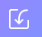 Single file export: Select looper slot, click on the , select a target address for exporting.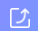 Multi-file import: Click on the EDITING button, select target files and click on IMPORT.Multi-file export: Click on the EDITING button, select target address and click on EXPORT.Import audio file format: MP3/WAV/FLAC/APESample rate/Sample depth: No limitation (Software will recode it into 44.1 kHz/24bit)Recording capacity: 10 minutesExport audio file format: WAV stereo audio fileSample rate/Sample depth: 44.1 kHz/24bitRecording capacity: 10 minutesDrum Machine ListSpecificationsInput: 2*1/4’’ mono audio input jack (Impedance value 1M ohms)Output: 2*1/4” mono audio output jack (Impedance value 510 ohms)EXT CTRL: 1/8” stereo audio jackSaving slots: 14Total recording time: 140 minutes (Stereo audio)Export audio file format: MP3/WAV/FLAC/APESample rate/Sample depth: 44.1 kHz/24bitImport audio file format: MP3/WAV/FLAC/APEExport audio file format: WAVPower requirements: 9V/300mA (Center negative). Original power supply is recommended to avoid unexpected noise.Dimension:Weight:Accessories: power supply, USB-C to USB-A cable. 风格
（GENRE）节奏型
（PATTERN）拍号
(TIME SIG)风格
（GENRE）节奏型
（PATTERN）拍号
(TIME SIG)1、POP
（流行）14/42、FUNK
（放克）14/41、POP
（流行）24/42、FUNK
（放克）24/41、POP
（流行）34/42、FUNK
（放克）34/41、POP
（流行）44/42、FUNK
（放克）44/41、POP
（流行）54/42、FUNK
（放克）54/41、POP
（流行）64/42、FUNK
（放克）64/41、POP
（流行）74/42、FUNK
（放克）74/41、POP
（流行）83/42、FUNK
（放克）84/41、POP
（流行）94/42、FUNK
（放克）94/41、POP
（流行）104/42、FUNK
（放克）104/41、POP
（流行）114/42、FUNK
（放克）116/8风格
（GENRE）节奏型
（PATTERN）拍号
(TIME SIG)风格
（GENRE）节奏型
（PATTERN）拍号
(TIME SIG)3、BLUES
（布鲁斯）16/84、ROCK
（摇滚）14/43、BLUES
（布鲁斯）24/44、ROCK
（摇滚）24/43、BLUES
（布鲁斯）34/44、ROCK
（摇滚）34/43、BLUES
（布鲁斯）44/44、ROCK
（摇滚）44/43、BLUES
（布鲁斯）56/84、ROCK
（摇滚）54/43、BLUES
（布鲁斯）66/84、ROCK
（摇滚）64/43、BLUES
（布鲁斯）74/44、ROCK
（摇滚）74/43、BLUES
（布鲁斯）86/84、ROCK
（摇滚）84/43、BLUES
（布鲁斯）94/44、ROCK
（摇滚）96/83、BLUES
（布鲁斯）104/44、ROCK
（摇滚）104/43、BLUES
（布鲁斯）114/44、ROCK
（摇滚）114/4风格
（GENRE）节奏型
（PATTERN）拍号
(TIME SIG)风格
（GENRE）节奏型
（PATTERN）拍号
(TIME SIG)5、METAL
（金属）14/46、JAZZ
（爵士）14/45、METAL
（金属）24/46、JAZZ
（爵士）24/45、METAL
（金属）34/46、JAZZ
（爵士）34/45、METAL
（金属）44/46、JAZZ
（爵士）44/45、METAL
（金属）54/46、JAZZ
（爵士）54/45、METAL
（金属）66/86、JAZZ
（爵士）64/45、METAL
（金属）74/46、JAZZ
（爵士）74/45、METAL
（金属）84/46、JAZZ
（爵士）84/45、METAL
（金属）94/46、JAZZ
（爵士）94/45、METAL
（金属）104/46、JAZZ
（爵士）104/45、METAL
（金属）114/46、JAZZ
（爵士）114/4风格
（GENRE）节奏型
（PATTERN）拍号
(TIME SIG)风格
（GENRE）节奏型
（PATTERN）拍号
(TIME SIG)7、FUSION
（融合）14/48、PUNK
（朋克）14/47、FUSION
（融合）24/48、PUNK
（朋克）24/47、FUSION
（融合）33/48、PUNK
（朋克）34/47、FUSION
（融合）45/48、PUNK
（朋克）44/47、FUSION
（融合）57/88、PUNK
（朋克）54/47、FUSION
（融合）67/88、PUNK
（朋克）64/47、FUSION
（融合）77/88、PUNK
（朋克）73/47、FUSION
（融合）89/88、PUNK
（朋克）83/47、FUSION
（融合）911/88、PUNK
（朋克）96/87、FUSION
（融合）1011/88、PUNK
（朋克）106/87、FUSION
（融合）119/88、PUNK
（朋克）113/4风格
（GENRE）节奏型
（PATTERN）拍号
(TIME SIG)风格
（GENRE）节奏型
（PATTERN）拍号
(TIME SIG)9、LATIN
（拉丁）14/410、HIP-HOP
（嘻哈）14/49、LATIN
（拉丁）24/410、HIP-HOP
（嘻哈）24/49、LATIN
（拉丁）34/410、HIP-HOP
（嘻哈）34/49、LATIN
（拉丁）44/410、HIP-HOP
（嘻哈）44/49、LATIN
（拉丁）54/410、HIP-HOP
（嘻哈）54/49、LATIN
（拉丁）64/410、HIP-HOP
（嘻哈）64/49、LATIN
（拉丁）74/410、HIP-HOP
（嘻哈）74/49、LATIN
（拉丁）84/410、HIP-HOP
（嘻哈）84/49、LATIN
（拉丁）94/410、HIP-HOP
（嘻哈）94/49、LATIN
（拉丁）104/410、HIP-HOP
（嘻哈）104/49、LATIN
（拉丁）114/410、HIP-HOP
（嘻哈）114/4风格
（GENRE）节奏型
（PATTERN）拍号
(TIME SIG)11、DISCO
（的士高）14/411、DISCO
（的士高）24/411、DISCO
（的士高）34/411、DISCO
（的士高）44/411、DISCO
（的士高）54/411、DISCO
（的士高）64/411、DISCO
（的士高）74/411、DISCO
（的士高）84/411、DISCO
（的士高）94/411、DISCO
（的士高）104/411、DISCO
（的士高）11、DISCO
（的士高）114/4